Course SpecificationCourse number and name: (2316411-3) Operating SystemsCredits and contact hours: 3 Credits (Lecture: 3/week – Practical Session: Non)Instructor’s or course coordinator’s name: Dr. Kheir Eddine BouazzaText booksMain Text book: Andrew S. Tanenbaum, Modern Operating Systems, 3rd Edition, 2007.Reference: J Peterson & A. Silberschatz, Operating System Concepts, 8th Edition, 2008.Specific course informationbrief description of the content of the course (Catalog Description):This course introduces the theory and practice behind modern computer operating systems. The teaching approach covers both a theoretical perspective; the abstractions and algorithms, as well as a practical one; the mechanisms and how they are built.prerequisites or co-requisites: Computer Architecture (2316315-3)indicate whether a required, elective, or selected elective course in the program: requiredSpecific goals for the courseThe student will be able to:  Understand the design and function of an operating system.Explain a process and how processes are synchronized and scheduled.Know different approaches for memory management.Apply practical data structures and algorithms to implement an OS.Brief list of topics to be coveredIntroduction to operating systemsOperating system structuresProcess managementThread managementCPU schedulingProcess synchronizationDeadlocksالمملكة العربية السعوديةوزارة التعليم العاليجامعة أم القرىالكلية الجامعية بالجموم – قسم الحاسب الآلي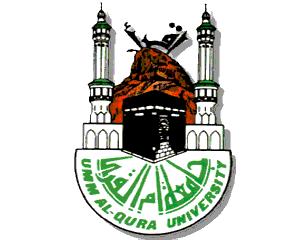 Kingdom of Saudi ArabiaMinistry of Higher EducationUmm Al-Qura UniversityUniversity College in Al-JamoumComputer Dept.Course GoalsProgram OutcomesProgram OutcomesProgram OutcomesProgram OutcomesProgram OutcomesProgram OutcomesProgram OutcomesProgram OutcomesProgram OutcomesProgram OutcomesProgram OutcomesCourse GoalsSOaSObSOcSOdSOeSOfSOgSOhSOiSOjSOk1234Relationship of Course Goals to the Program Student OutcomesRelationship of Course Goals to the Program Student OutcomesSOaAn ability to apply knowledge of computing and mathematics appropriate to the disciplineStudents apply knowledge of computing and design to programming assignments.SObAn ability to analyze a problem, and identify and define the computing requirements appropriate to its solution.Students analyze the main process and memory management problems.SOcAn ability to design, implement and evaluate a computer-based system, process, component, or program to meet desired needs.Students are required to evaluate different operating systems using different design criteria.SOdAn ability to function effectively on teams to accomplish a common goal.Programming assignments are implemented in teams.